2020-21 خطة إعادة فتح الفصل الدراسييوم الطالب الأول: الأربعاء 29 يوليوتبدأ الدروس الشخصية يوم الأربعاء ، 29 يوليو ، وستستمر من الاثنين إلى الجمعة في الأوقات المحددة بانتظام. تتوفر دورات التعلم عن بعد للطلاب في الفئات الصحية عالية المخاطر الذين لا يستطيعون العودة إلى المدرسة في بداية العام. هذا الخيار متاح أيضًا للآباء الذين لا يشعرون بالراحة في إعادة الطلاب إلى المدرسة في الوقت الحالي.(ملاحظة: سيكون منهج التعلم الإلكتروني محدودًا وقد لا يعكس المنهج / الخبرة الكاملة للتعليم الشخصي).ENHANCED CLEANING COVID-19 POSITIVE PROTOCOL بروتوكول الصحة والسلامتغطية الوجه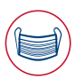 سيطلب من جميع الموظفين والطلاب في مرحلة ما قبل الروضة - 12 إحضار قناع وارتدائه في مناطق محددة وفي ظروف معينة عندما لا يكون من الممكن إجراء التباعد الاجتماعي (مثل الممرات والحافلات وخطوط خدمة الكافتيريا). سيتم توفير الأقنعة لأي طالب أو موظف يحتاج إلى واحد.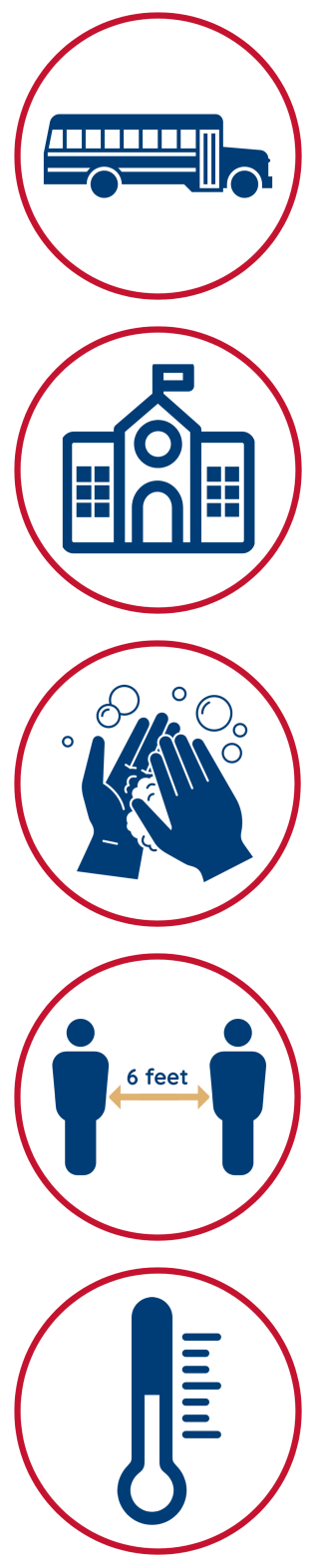 وسائل النقلالمباني سيتم تنظيف وتعقيم جميع المباني على مدار اليوم. سيتم تنظيف الأسطح التي يتم لمسها بشكل متكرر ، مثل مقابض وأبواب الحوض ، عدة مرات يوميًا باستخدام المنتجات المعتمدة من وكالة حماية البيئة.غسل اليدين سيتم تشجيع الطلاب والموظفين على غسل اليدين بانتظام. سيتوفر معقم اليدين في الفصول الدراسية والمناطق المشتركة عندما لا يكون غسل اليدين خيارًا.التباعد الاجتماعي سوف يمارس التباعد الاجتماعي قدر الإمكان.     التدريب سيتم توفير التطوير المهني للأعراض وتدابير الفحص لجميع الموظفين في بداية العام الدراسي.مواقع العيادة التمريضية ستكون هناك منطقة مخصصة للطلاب تظهر عليهم الأعراض وينتظرون التقاطها. سيتم تخصيص منطقة منفصلة لتوزيع الأدوية.   زجاجات المياه نشجع الطلاب على حمل زجاجات المياه معهم في المدرسة.   لا يسمح بتوصيل أي مواد غذائية  إلى  داخل المدرسة  من الخارج للطلاب أو الموظفين خلال اليوم الدراسي.\  عرض الأعراض سيتم تحسين إجراءات التنظيف العادية من خلال تطهير الأسطح التي يتم لمسها بشكل متكرر (نوافير الشرب ، ومقابض الأحواض ، ومقابض الأبواب ، وما إلى ذلك). ستكون معدات المشاركة محدودة عند الإمكان وتنظيفها بين الاستخدامات عند استخدامها من قبل أكثر من شخص أو مجموعة.قد يعود الموظفون أو الطلاب الذين لديهم تعرض عائلي إيجابي ، أو أعراض ، أو تشخيص لـ COVID-19 إلى المدرسة بعد 10 أيام من  ظهور الأعراض لأول مرة ويكون لديهم حمى لمدة 72 ساعة أو مع خروج الطبيب من العودة إلى المدرسة.سيتم تنظيف الحافلات وتعقيمها يوميًا باستخدام المنتجات المعتمدة من وكالة حماية البيئة. سيتم تعيين مخططات المقاعد في جميع خطوط الحافلات ، وسيتم جلوس الأشقاء معًا أو بالقرب من بعضهم البعض.يُتوقع من العائلات فحص أطفالهم وإبقائه في المنزل إذا مرضوا. يجب على الطلاب والموظفين البقاء في المنزل إذا كان لديهم حمى تصل إلى 100 درجة فهرنهايت ، أو تظهر عليهم أعراض COVID-19.الأعراض الإيجابيةسيبقى الطلاب في المنزل ويبدأون التعلم عن بعد. سيتصل الوالدان بمدرسة الطفل للإبلاغ عن الغياب. عُد إلى المدرسة إذا مرت 72 ساعة على الأقل منذ التعافي (يُعرف بأنه حل للحمى دون استخدام الأدوية وتحسين أعراض الجهاز التنفسي) وقد مرت 10 أيام منذ ظهور الأعراض لأول مرة.اطرح هذه الأسئلة الثلاثة (إذا كانت الإجابات الثلاثة نعم ، يمكنك الاتصال بمدرسة الطفل حول العودة).1. هل مرت 10 أيام على الأقل منذ ظهور أعراض المرض على الفرد؟ 2. هل مرت ثلاثة أيام على الأقل منذ أن أصيب الفرد بالحمى؟ 3. لقد مرت ثلاثة أيام على الأقل منذ تحسن أعراض الفرد ، بما في ذلكالسعال وضيق التنفس؟COVID19 إيجابي غير متناظرسيبقى الطلاب في المنزل ويبدأون التعلم عن بعد. سيتصل الوالدان بمدرسة الطفل للإبلاغ عن الغياب. العودة إلى المدرسة بعد 10 أيام من الاختبار الإيجابي بافتراض عدم ظهور أعراض.لا توجد أعراض اختبار سيبقى الطلاب في المنزل ويبدأون التعلم عن بعد. سيتصل الوالدان بمدرسة الطفل للإبلاغ عن الغياب. عُد إلى المدرسة إذا مرت 72 ساعة على الأقل منذ التعافي (يُعرف بأنه حل للحمى دون استخدام الأدوية وتحسين أعراض الجهاز التنفسي) وقد مرت 10 أيام منذ ظهور الأعراض لأول مرة. اطرح هذه الأسئلة الثلاثة: (إذا كانت جميع الإجابات الثلاثة نعم ، يمكنك الاتصال بمدرسة الطفل بشأن العودة). 1. هل مرت 10 أيام على الأقل منذ أن ظهرت على الفرد أعراض لأول مرة؟ 2. هل مرت ثلاثة أيام على الأقل منذ أن أصيب الفرد بالحمى؟ 3. لقد مرت ثلاثة أيام على الأقل منذ تحسن أعراض الفرد ، بما في ذلكالسعال وضيق التنفس؟التغييرات في بيئة الصف والمدرسةأحداث العودة إلى المدرسةستكون الأحداث العائلية افتراضية في المقام الأول أو ترسل إلكترونياً. يتم تشجيع تغطية الوجه والمسافة الاجتماعية بشدة لجميع أحداث الطلاب التي تعقد شخصيًا. نشاطات خارجية         سيُسمح للطلاب في التعلم عن بُعد بالمشاركة في الأنشطة اللامنهجية.تعديلات الكافيتريالا زوار لتناول طعام الغداء. سيتم تنظيف خطوط التقديم بشكل متكرر. سيتم إبعاد مقاعد الكافتيريا اجتماعيا ، وسيتم استخدام مناطق بديلة.التربية الرياضيةفي بداية العام الدراسي 2020-21 ، لن يُطلب من الطلاب ارتداء P.E. ملابس. لتقليل تفاعلات غرفة الملابسسيكون استخدام الملعب متشابكًا للحد من اختلاط المجموعات.جداولستقوم كل مدرسة بإبلاغ المزيد من المعلومات بشأن خطط البناء الفردية.بنود الوقاية الأخرىلا رحلات ميدانية خارجية أو دعوات حتى إشعار آخر. سيقتصر الزوار والضيوف الذين يجب أن يدخلوا المدرسة (على سبيل المثال لاختيار طالب) على المكتب الرئيسي ويوصى بارتداء قناع الوجه. لن يُسمح للطلاب المشاركين في التعلم عن بُعد بالمشاركة في الأنشطة اللامنهجية. تلغي مدارس بيري تاونشيب حوافز الحضور المثالية للموظفين والطلاب للعام الدراسي 2020-21.لمزيد من المعلومات ، يرجى الاتصال بمدرسة طفلك أو زيارةperryschools.org Document effective July 13, 2020. This information is subject to change. 